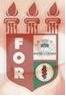 PLANILHA PARA CADASTROS DE LIVROS  BIBLIOTECA MARIA APARECIDA POURCHET CAMPOS        Classificação:          616-089.843                               Código:	3115  Cutter:     E77L                                                   Data: Turma 2013Autor(s):  Espinhola, Maria Clara BorbaTitulo:  Laser de baixa intensidade na minimização dos aspectos clínicos da mucosite oral em pacientes transplantados de medula óssea e submetidos à quimioterapiaOrientador(a): Profª. Fabiana Moura da Motta SilveiraCoorientador(a): Edição:  1ª        Editora  Ed. Do Autor     Local:  Recife    Ano:  2013  Páginas:  39Notas:  TCC – 1ª Turma graduação - 2013